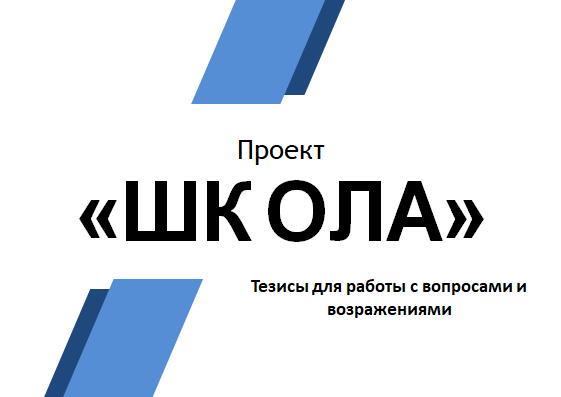 	Внимание!!! МБОУ «Лицей имени В.Г.Сизова» является участником Общероссийского проекта «Школа». Что такое проект «Школа»? Это школьные референдумы, концерты, творческие конкурсы, тестирование на профориентацию, помогающее ребенку выбрать свое признание. Проект — «Школа» - это полезно и позитивно.Почему это происходит в воскресенье 18 марта? Потому что это важное событие, которое точно соберет родителей больше чем в любой другой выходной.  Это возможность за счет крупного события привлечь внимание к важному школьному мероприятию.Это только начало. 18 марта выбрано днем старта. Важно превратить такие проекты в добрую традицию. У проекта «Школа» есть дальнейшая жизнь за рамками одного дня.Школа – должна стать местом, которое не только дает знания, но и готовит к реальной жизни. Какая школа – такой и будет жизнь. Если ребенок учится решать вопросы, брать на себя ответственность, понимает, что к его мнению прислушиваются, то он и в дальнейшей жизни будет активным и успешным. Проект дает возможность детям и родителям почувствовать себя важными участниками школьных взаимоотношений. Школа должна раскрывать таланты и не только в учебе. Важно развивать творческие и социальные инициативы. Пусть не станет ребенок певцом и чемпионом мира по шахматам. Но зато творчество и хобби помогают в жизни, укрепляют мышление, психику, дают хорошее настроение и способствуют развитию личности. Энергия уходит на творчество и познание нового, а не в хулиганство и насилие. Голова не забивается глупостями из Интернета. В наше время — это очень важно. Проект помогает ребенку раскрыть свой потенциал.Школа — это не услуга, а форма развития человека. Родители должны видеть в ней друга и советчика по воспитанию детей, находить в ней то, что не могут дать сами.  Школа и родители - это партнеры. Проект позволяет заложить новый позитивный формат отношений.  Среди запланированных школьных мероприятий, организованных в день выборов 18.03.2018г.:Организуют и проводят спортивные мероприятия учителя физической культуры совместно  с администрацией школы и классными руководителями.Приглашаем лицеистов и их родителей принять активное участие 18.03.2018г. в  вышеназванных спортивных мероприятиях!!!Со всеми вопросами обращаться в кабинет воспитательной работы к Поспеловой Марине Анатольевне (конт.тел.3-28-45).Пресс-центр «Школьные ступени»Время проведенияМесто проведенияМероприятиеКлассы12:00Большой спортивный залПраздник «Папа, мама, я – спортивная семья»2-414:00Большой спортивный залПраздник «Папа, мама, я – спортивная семья»5-716:00Большой спортивный залДетско-родительские товарищеские встречи по волейболу8-11